March 1, 2016Dear MSU Extension and AgBioResearch Council members,On behalf of Michigan State University Extension and MSU AgBioResearch, I want to thank you for your dedication and support to our issue identification process. The issue identification process is an important part of determining where to concentrate the time and energy of MSU faculty and staff members for the greatest outcomes. Thanks to your help, we have engaged more than 1,000 Michigan residents in face-to-face discussions and received input from more than 5,000 people via our online survey. Please plan to join Jeff Dwyer, interim director of MSU Extension, Doug Buhler, director of MSU AgBioResearch, and District Extension Council members from across the state for a live webinar on March 30 at 5:45 p.m. to discuss how topics uncovered during the statewide focus group process will be used to drive future programming and research.Please log into the webinar at 5:30 p.m. The discussion will begin at 5:45 p.m.1.	Go to https://msu.zoom.us/j/5357806712.	You will be directed to a Zoom webinar - run the application. Enter your name and/or email and click the “Join Webinar” button.3.	Slides for the presentation will begin loading. If you do not have Internet access, or have issues connecting, you may call into the webinar by dialing 415-762-9988 (US Toll), Webinar ID: 535 780 671 (you will only be able to listen to the speakers).For technical support, call the Michigan State University Help Desk at 1-800-500-1554.  Sincerely,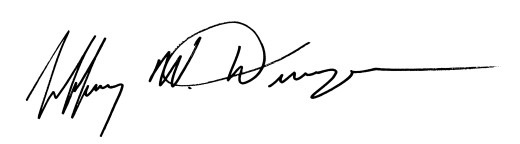 Jeffrey W. Dwyer, Ph.D.Interim Director MSU ExtensionMichigan State UniversityJustin S. Morrill Hall of Agriculture446 W. Circle Drive, Room 108East Lansing, MI 48824-1039T: (517) 355-2308dwyerje@anr.msu.edu